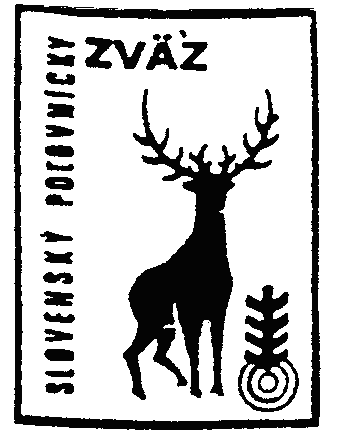 Slovenský   poľovnícky   zväzOkresná   organizáciaBanská   Bystrica                    Sídlo:  974 01 Banská Bystrica,  Tr. SNP 14        č. t. 048/4141777Číslo:  15/2016                                                                                Banská Bystrica, 25. júla 2016                         Slovenský poľovnícky zväz – Okresná organizácia Banská Bystrica v spolupráci                                              s OPK Banská Bystrica a PZ Rúbane Ľubietováu s p o r i a d aFARBIARSKE SKÚŠKY MALÝCH PLEMIEN poľovných psov dňa  10. septembra 2016 (sobota)Miesto konania: Poľovný revír ĽubietováZraz  účastníkov a organizácia skúšok: Dňa 10. 09. 2016 (sobota) o 07:30 h na píle pri veľkom senníku (oproti bývalému družstvu).Organizačný výbor:Riaditeľ skúšok: Jozef RosenbergerPredseda organizačného výboru: Ing. Pavel ČernákČlenovia organizačného výboru: členovia PZ Rúbane Ľubietová, členovia kyn. komisie OkO Pokladník: Anna AntalováRozhodcovia: deleguje Ústredie SPZVeterinárny dozor: zabezpečí organizátor skúšok Skúšobné disciplíny: Podľa skúšobného poriadku pre skúšky teriérov, jazvečíkov a sliedičov:1. Hlasitosť	5. Správanie sa po výstrele2. Poslušnosť	6. Práca na pofarbenej stope starej najmenej 12 hodín3. Vodenie na remeni	7. Odloženie4. SliedenieVeterinárne pokyny:Vodič psa musí pri veterinárnej prehliadke predložiť veterinárny preukaz, v ktorom bude potvrdené očkovanie proti besnote, psinke, parvoviróze, leptospiróze a infekčnej hepatitíde, nie staršie ako jeden rok a nie menej ako jeden mesiac pred konaním skúšok. Vo veterinárnom osvedčení, nie staršom ako 5 dní pred skúškami, veterinárny lekár osvedčí, že pes nepochádza z ohniska besnoty, len pre vodičov mimo okresu B. Bystrica.Všeobecné pokyny:1. Na skúškach sa môžu zúčastniť psy a suky, ktoré v deň skúšok dosiahli vek najmenej 12        mesiacov. Podaná prihláška sa považuje aj za prijatú, OkO SPZ oznámi len prípadné      nepripustenie na skúšky.2. Vodič je povinný byť poľovnícky ustrojený a mať poľovnú zbraň, farbiarsky remeň     a preukaz o pôvode psa.3. Skúšobný poplatok je pre členov OkO SPZ B. Bystrica 30 EUR, pre členov mimo OkO    SPZ B. Bystrica je 35 EUR. Uhrádza sa cez pokladňu OkO SPZ. 4. Zo skúšok sú vylúčené psy, ktorých pôvod nie je možné dokázať preukazom o pôvode,     choré, zranené, slepé, hluché a hárajúce sa suky.5. Usporiadatelia neručia za škody spôsobené psom, ani za jeho stratu, či úhyn.                                                                                                                 Ing. Stanislav Moravčík                                                                                              predseda kynologickej komisie OkO SPZ